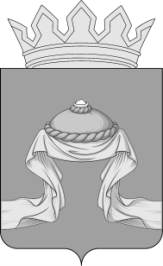 Администрация Назаровского районаКрасноярского краяПОСТАНОВЛЕНИЕ«21» 09 2020                                    г. Назарово                                       № 273-пОб основных направлениях бюджетной и налоговой политики муниципального образования Назаровский район Красноярского края на 2021 год и плановый период 2022-2023 годов	В целях своевременного и качественного составления проекта районного бюджета на 2020 год и плановый период 2021-2022 годов, в соответствии с пунктом 2 статьи 172 Бюджетного кодекса Российской Федерации, руководствуясь Уставом муниципального образования Назаровский район  Красноярского края, ПОСТАНОВЛЯЮ:	1. Утвердить основные направления бюджетнойи налоговой политики муниципального образования Назаровский район Красноярского края на 2021 год  и плановый период 2022-2023 годов согласно приложению.	2. Финансовому управлению администрации района (Мельничук) осуществлять формирование проекта районного бюджета на 2021 год и плановый период 2022-2023 годов в соответствии с основными направлениями  бюджетной и налоговой политики.	3. Отделу организационной работы и документационного обеспечения администрации района (Любавина) разместить постановление на официальном сайте муниципального образования Назаровский район Красноярского края  в информационно-телекоммуникационной сети «Интернет».	4. Контроль за исполнением  постановления возложить на  заместителя главы района, руководителя финансового управления администрации района (Мельничук).	5. Постановление вступает в силу со дня подписания.Глава  района								Г.В. АмпилоговаПриложение							к постановлению администрацииНазаровского района от «21» 09 2020 № 273-пОсновные направления бюджетнойи налоговой политики муниципального образования Назаровский район Красноярского краяна 2021 год  и плановый период 2022-2023 годовОбщие положенияОсновные направления бюджетной и налоговой политики муниципального образования Назаровский район Красноярского края (далее – муниципальный район) на 2021 год и на плановый период 2022-2023годовподготовлены в соответствии со статьями 172, 184.2 Бюджетного кодекса РоссийскойФедерации (далее - Бюджетный кодекс), Положением о бюджетном процессе в муниципальном образовании Назаровский район Красноярского края, утвержденным решением Назаровского районного Совета депутатов от 26.05.2016 № 8-55,с учетом итогов реализации бюджетной политики и налоговой политики в 2019году.Целью основных направлений бюджетной и налоговой политики является описание условий, принимаемых для составления проекта районного бюджета муниципальногорайона (далее - районный бюджет) на 2021 год и на плановый период 2022-2023годов, основных подходов к его формированию и общего порядка разработки основныххарактеристик и прогнозируемых параметров районного бюджета, а также обеспечениепрозрачности и открытости бюджетного планирования.Первоочередной задачей становится реализация уже принятых решений в рамкахрайонного бюджета 2020 года с конечной целью сокращения размера дефицита, а также подготовкарайонного бюджета на трёхлетнюю перспективу.Формирование и исполнение районного бюджета в рамках муниципальных программ являетсянаиболее оптимальным.Внутренний муниципальный контроль необходимо организовать на новом уровне, для этого необходимо обеспечить эффективное использование бюджетных средств и усилить контроль за процедурами заключения и исполнения муниципальных контрактов, приемкой выполненных работ, оказанных услуг и поставленных товаров. В этом процессе одно из ключевых значений принадлежит именно бюджетнойполитике. Для обеспечения долгосрочной сбалансированности и устойчивости бюджетной системы постановлением администрации Назаровского района от 25.01.2019 № 15-путвержден План мероприятий по росту доходов, оптимизации расходов, совершенствованию долговой политики и межбюджетных отношений на 2019 год, предусматривающий:взаимодействие  с субъектами малого и среднего предпринимательства, легализации доходов, создание новых рабочих мест;совершенствование управления муниципальным имуществом с целью увеличения доходов от его использования;продолжение работы по снижению недоимки по налогам и сборам, зачисляемым в консолидированный бюджет  муниципального района;оптимизацию расходов на укрепление материально - технической базы муниципальных  учреждений;организацию мониторинга деятельности муниципальных учреждений в целях оптимизации расходов на обеспечение их деятельности;совершенствование качества управления финансами.2. Итоги реализации бюджетной и налоговой политикив 2019 году Бюджетная политика Назаровского района в 2019 году была ориентирована на обеспечение сбалансированности и устойчивости как районного бюджета, так и бюджетов муниципальных образований, повышение качества бюджетного планирования и исполнения бюджета, сдерживание роста долговых обязательств, выполнение задач, поставленных Президентом Российской Федерации в ежегодных Посланиях Федеральному Собранию, указах Президента Российской Федерации.При исполнении района бюджета в 2019 году администрация Назаровского района руководствовалась следующими приоритетами:обеспечение долгосрочной сбалансированности доходов и расходов бюджетной системы района;выполнение социальных обязательств, принятых государственной властью;создание условий для оказания качественных муниципальных услуг;обеспечение открытости и прозрачности бюджета и бюджетного процесса;соблюдение безопасного уровня дефицита и муниципального долга в целях предотвращения условий для возникновения   финансовых кризисов;ограничение роста расходов районного бюджета, не обеспеченных стабильными доходными источниками;сохранение объема муниципального долга на экономически безопасном уровне, позволяющем обеспечивать привлечение заемных средств на условиях реальной возможности обслуживания и погашения данных обязательств;повышение эффективности финансовых взаимоотношений с бюджетами муниципальных образований Назаровского района.Сбалансированная политика в 2019 году обеспечила исполнение  районного бюджета за 2019 год по доходам в объеме 1 049,8 млн. рублей (при плане – 1 050,0 млн. рублей) или на 99,9% к плановым показателям, по расходам – 1 039,4 млн. рублей (при плане – 1 047,5 млн. рублей) или на 99,2% к плановым показателям.Безусловное исполнение нормативных правовых актов позволило в 2019 году эффективно управлять средствами единого счета бюджета, обеспечить его ликвидность в течение всего финансового года.Отсутствие коммерческих заимствований обеспечило экономию по расходам на обслуживание государственного долга в сумме 250,0тыс. рублей.Исполнение доходной части районного бюджета в 2019 году на 99,9% от плановых назначений позволило администрации Назаровского района осуществлять финансирование расходов в рамках реализации мероприятий муниципальных программ и непрограммных направлений деятельности органов исполнительной власти Назаровского района в объемах, подтвержденных заявками главных распорядителей, при наличии подтверждающих платежных документов.Наиболее значимым направлением бюджетной политики по-прежнему остается повышение эффективности бюджетных расходов.Традиционно, как и в предыдущие годы, расходная часть районного бюджета имела социальную направленность (80%). Процент исполнения расходной части бюджета за 2019 год составил 99,2%. В приоритетном порядке обеспечено финансирование из районного бюджета таких социально значимых направлений, как развитие образования (61,0%), культуры (14,0%), физической культуры и спорта (0,1%), социальные мероприятия (5,0%). Обеспечено безусловное исполнение Указов Президента, проведены мероприятия, направленные на оптимизацию расходов численности работников бюджетной сферы в соответствии с планами мероприятий («дорожными картами») по повышению эффективности и качества услуг в отраслях социальной сферы, а также на повышение эффективности и результативности используемых инструментов программно-целевого управления. В полном объеме обеспечены социальные выплаты нуждающимся категориям граждан.Основным резервом в отчетном периоде являлось повышение эффективности бюджетных расходов в целом, в том числе за счет оптимизации муниципальных закупок и сокращения расходов за счёт снижения неэффективных затрат.Проведена работа по оптимизации действующих расходных обязательств и перераспределению ресурсов на решение наиболее приоритетных задач, в первую очередь, направленных на реализацию указов Президента Российской Федерации.В Назаровском районе создана устойчивая система межбюджетных отношений.Сформированы механизмы выравнивания бюджетной обеспеченности муниципальных образований.В рамках контрольных процедур за соблюдением бюджетного законодательства муниципальными образованиями Назаровского района:проводилась экспертиза проектов бюджетов;заключены соглашения с высокодотационными муниципальными образованиями, являющимися получателями дотаций на выравнивание бюджетной обеспеченности;осуществлялся ежемесячный мониторинг исполнения местных бюджетов.Для повышения качества управления бюджетным процессом в муниципальных образованиях созданы стимулы к внедрению передовых технологий управления бюджетным процессом. Для этого предусмотрена система мониторинга и оценки качества управления бюджетным процессом во всех муниципальных образованиях.Муниципальным образованиям Назаровского района, которые в ходе исполнения своих бюджетов испытывали определённые трудности, из районного бюджета выделялись иные межбюджетные трансферты на поддержку мер по обеспечению сбалансированности бюджетов муниципальных образований района.Принятие решений о районном бюджете и бюджетах поселений на 2019 год и плановый период 2020-2021 годов осуществлено до начала финансового года.Основные направления бюджетной политикина 2021 год и на плановый период 2022-2023 годовВ условиях ограниченности собственных доходов бюджета района на первый план выходит решение задач повышения эффективности расходов и переориентации бюджетных ассигнований в рамках существующих бюджетных ограничений на реализацию приоритетных направлений социально-экономической политики, основной целью бюджетной политики на 2020 год и на плановый период 2021- 2022годов остается обеспечение сбалансированности и устойчивости районного бюджета с учетом текущей экономической ситуации. Определение четких приоритетов использования бюджетных средств, оптимизации структуры расходов районного бюджета является основным условием устойчивости районного бюджета.Конкретная цель и объём ресурсов -  два основных критерия, которые должны быть положены в основу планирования. В ходе бюджетного процесса 2021 года и планового периода необходимо чётко определить предельные возможности с точки зрения финансового обеспечения муниципальных программ.При формировании районного бюджета муниципального района и бюджетов поселений необходимо обеспечить финансированием  действующие расходные обязательства. Принятие новых расходных обязательств должно проводиться с учетом оценки их эффективности и возможных сроков и механизмов реализации в пределах имеющихся ресурсов.Для достижения указанной цели необходимо сосредоточить усилия на решении следующих задач:ограничение роста общего объема расходов бюджета района в целях гарантированного обеспечения исполнения расходных обязательств и сохранения устойчивости бюджета в условиях увеличения и спада  доходов районного бюджета; повышение эффективности расходов районного бюджета, в том числе путем контроля за заключением и исполнением контрактов в сфере закупок товаров, работ и услуг;обеспечение выполнения целевых показателей муниципальных программ, преемственность показателей достижения определенных целей, обозначенных в муниципальных программах;сохранение объема муниципального долга муниципального района на экономически безопасном уровне, позволяющем обеспечивать привлечение заемных средств на условиях реальной возможности обслуживания и погашения данных обязательств;ограничение роста расходов районного бюджета, не обеспеченных стабильными доходными источниками;повышения качества и эффективности предоставляемых населению муниципальных услуг;обеспечение открытости бюджетной информации, повышение финансовой грамотности граждан.Для решения изложенных задач в очередном бюджетном периоде должны быть  реализованы следующие мероприятия:повышение качества муниципальных программ, формирование и исполнение «программного бюджета»;проведение мониторинга и оценки качества финансового менеджмента;проведение оценки эффективности принятия новых расходных обязательств (при условии оптимизации расходов в заданных бюджетных ограничениях и оценки прогнозируемых доходов  бюджета);повышение открытости и доступности бюджетных данных путем размещения в информационно-телекоммуникационной сети «Интернет» информации о муниципальных финансах:- решение о районном бюджете (в первоначальной и действующей редакциях);- действующие муниципальные программы;- ежегодная информация о фактических результатах реализации действующих муниципальных программ;- ежеквартальная информация о ходе исполнения районного бюджета, об объеме и структуре муниципального долга.Необходимым условием успешной реализации вышеперечисленных задач бюджетной политики является согласованная работа структурных подразделений администрации Назаровскогорайона.Основные направления налоговой политикина 2021 год и на плановый период 2022-2023 годовОсновной целью налоговой политики на 2021 год и на плановый период 2022-2023годов остается обеспечение сбалансированности и устойчивости районного бюджета с учетом текущей экономической ситуации.Для достижения указанной цели необходимо сосредоточить усилия на решении задачи по обеспечению необходимого уровня доходов районного бюджета. Основными направлениями налоговой политики на 2021год и на плановый период 2022-2023 годов являются:увеличение доходности муниципального имущества, переданного в возмездное пользование, вовлечение в хозяйственный оборот неиспользуемых объектов недвижимости и земельных участков, осуществление муниципального земельного контроля;продолжение работы, направленной на повышение собираемости платежей в районный бюджет, проведение претензионной работы с неплательщиками, осуществление мер принудительного взыскания задолженности;улучшение качества администрирования налоговых доходов главными администраторами доходов районного бюджета;оказание содействия налоговым органам по администрированию ими доходов районного бюджета, организация работы межведомственной комиссии по своевременному поступлению платежей в районный бюджет, по выявлению субъектов предпринимательской деятельности,  имеющих рабочие места на территории Назаровского района, по представлению сведений об  объектах недвижимого имущества, используемого для осуществления розничной торговли, и сведений об осуществлении предпринимательской деятельности плательщиками единого налога на вмененный доход для отдельных видов деятельности;организация работы по проведению мероприятий по легализации оплаты труда и обеспечению полноты поступления в бюджет района налога на доходы физических лиц;осуществление поддержки малого предпринимательства, для поддержки организаций и индивидуальных предпринимателей, перешедших на систему налогообложения в виде единого налога на вмененный доход для отдельных видов деятельности.Важная роль в обеспечении устойчивости бюджетной системы отводится снижению рисков неисполнения первоочередных и социально значимых обязательств, недопущению принятия новых расходных обязательств, не обеспеченных доходными источниками. Реализация мер должна являться необходимым условием повышения доходной части районного бюджета и снижения рисков несбалансированности бюджета.Проведение предсказуемой и ответственной бюджетной и налоговой политики, обеспечение долгосрочной сбалансированности и устойчивости бюджетной системы муниципального образования Назаровский район обеспечат экономическую стабильность муниципального района и необходимые условия для повышения эффективности деятельности органов местного самоуправления.